	BỘ CÔNG THƯƠNG	ĐỀ THI KẾT THÚC HỌC PHẦN 	TRƯỜNG CĐKT CAO THẮNG 	MÔN: TĐH  KN - TL 	KHOA CƠ KHÍ	THỜI GIAN: 75 phút	BỘ MÔN CƠ ĐIỆN TỬ	LỚP: CĐN ÔTÔ 2016 – Ngày thi…/…/2017(SV được phép sử dụng tài liệu trong phạm vi 01 tờ A4)		Họ và tên:......................................................................... Lớp: ....................................(Lưu ý: ĐỀ THI GỒM 02 TRANG)Câu 1: Cho mạch Khí nén như hình vẽ: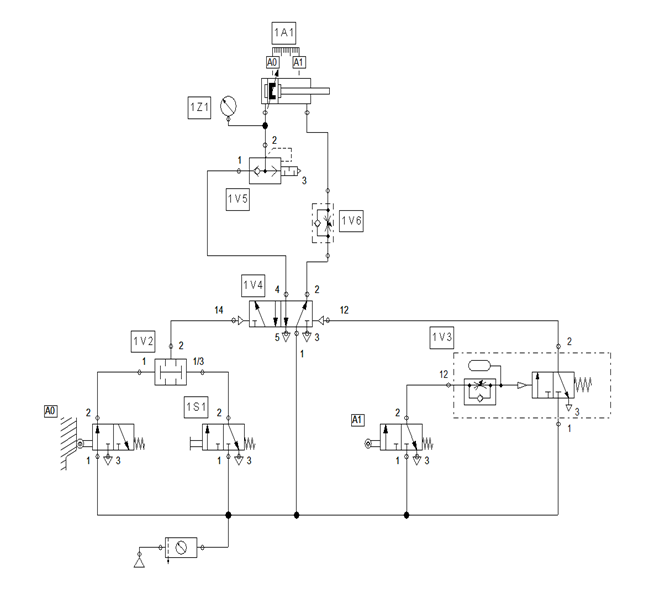 Gọi tên các thiết bị có tên như sau: A0 ;1S1 ; 1V4; 1V5; 1Z1					(CĐR1) (0.2x5=1.0đ)Giải thích công dụng của thiết bị:  1S1;1V5 								(CĐR2) (0.25x2=0.5đ)Vẽ sơ đồ hành trình bước thể hiện qui trình hoạt động của mạch? (CĐR3) (0.5đ)Câu 2: Cho một hệ thốngKHÍ NÉN gồm một xylanh tác động kép A và một xylanh tác động đơn C có chu trình hoạt động như sau: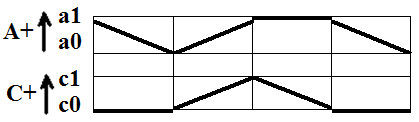 Viết phương trình logic. 							(CĐR3) (0.5đ)Vẽ mạch khí nén thuần túy điều khiển hệ thống. 			(CĐR4) (3.5đ)Câu 3:Cho một hệ thống THỦY LỰC điều khiển 2 xylanh tác động kép C và D                                                                                                                                                                                                                                                                                                                                                                                                                                                                                                                                                                                                                                                                                                                                                                                                                                                                                                                                                                                                                                                                                                                                                                                                                                                                                                                                                                                                                                                                                                                                                                                                                                                                                                                                                                                                                                                                                                                                                                                                                                                                                                                                                                                                                                                                                                                                                                                                                                                                                                                                                                                                                                                                                                                                                                                                                                                                                                                                                                                                                                                                                                                                                                                                                                                                                                                                                                                                                                                                                                                                                                                                                                                                                                                                                                                                                                                                                                                                                                                                                                                                                                                                                                                                                                                                                                                                                                                                                                                                                                                                      hoạt động theo quy trình:	C+ , D- , C- , D+Xylanh C có đường kính piston là 150mm, có đường kính cần piston là 80mm, áp suất sử dụng tối đa là 50 bars.Xylanh D có đường kính piston là 180mm, có đường kính cần piston là 60mm, áp suất sử dụng tối đa là 120 bars.YÊU CẦU:Xác định lực kéo vào của piston D, biết tổn thất toàn hệ thống là 15%. 												(CĐR4) (1.0điểm)Viết phương trình logic. 							(CĐR3)(0.5 điểm)Vẽ mạch động lực và mạch điện điều khiển để hệ thống hoạt động theo đúng yêu cầu. 										(CĐR4)(2.5 điểm) (Lưu ý: Mỗi xylanh gắn 01 van tiết lưu 1 chiều sao cho tốc độ piston chạy ra chậm, chạy vào nhanh)BỘ MÔN CĐT 					GIÁO VIÊN RA ĐỀĐÁP ÁN ĐỀ THI KẾT THÚC HỌC PHẦN MÔN: TĐH  KN - TLCâu 1: Gọi tên các thiết bị có tên như sau: (0.2x5=1.0đ) A0: Công tắc hành trình con lăn khí nén1S1: Nút nhấn van 3/2 thường đóng1V4: Van đảo chiều 5/2 có 2 đầu khí tác động 1V5: Van thoát nhanh (Van xả khí nhanh)1Z1: Đồng hồ đo áp suất					Giải thích công dụng của thiết bị:  (0.25x2=0.5đ) 1S1: Đóng / mở dòng khí khi được tác động bằng tay1V5: Xả khí nhanh, rút ngắn thời gian ở hành trình chạy trở vào của cần piston xylanh 1A1Vẽ sơ đồ hành trình bước thể hiện qui trình hoạt động của mạch? (0.5đ)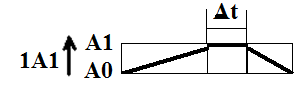 Câu 2: Viết phương trình logic. 							(1.0đ)A-=1S1 x c0(A+,C+)= a0C-=a1x c1Vẽ mạch khí nén thuần túy điều khiển hệ thống. 			 (3.0đ)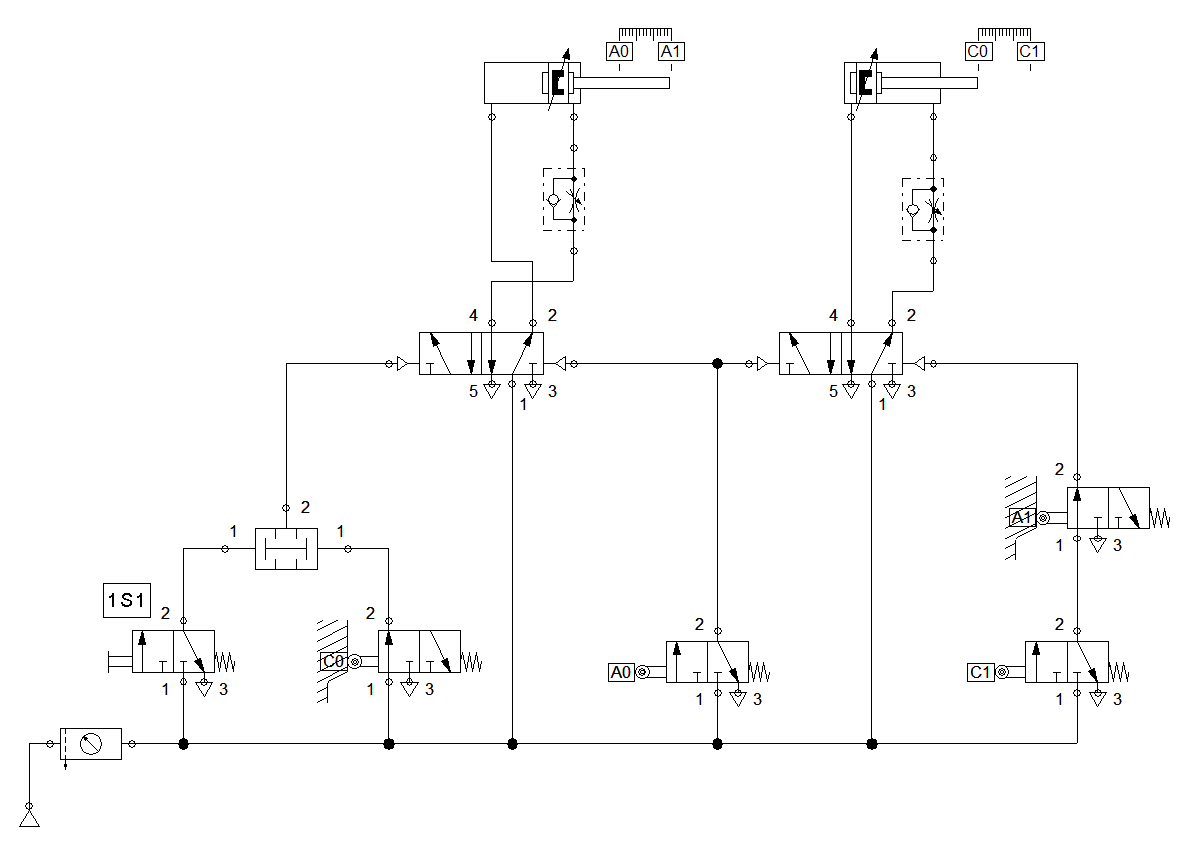 Câu 3:	C+ , D- , C- , D+Xác định lực kéo vào của piston DP= 120bars = 1200N/cm2= 85% = 0.85D=160mm = 16cm; d = 60mm = 6cm Ta có Fkéo = P x A x  = P x π x (D2 – d2)/4 x  Fkéo = 1200 x π x (162  - 62)/4 x 0.85→ Fkéo  ≈ 176154 N Vậy lực kéo vào của piston D là 176154N  (1.0điểm)Mạch động lực (1,5đ), trong đó:Vẽ đúng chiều van tiết lưu: 0.5đĐúng van giới hạn áp suất: 0.5đĐúng trạng thái ban đầu của piston vào van điện từ 5/2: 0.5đMạch điều khiển: 1.0 đ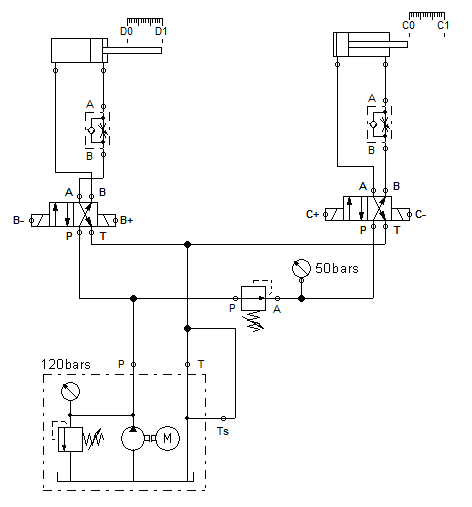 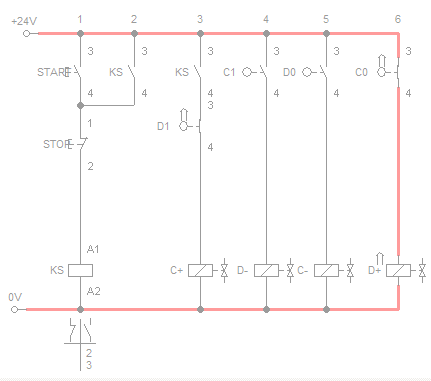 BỘ MÔN CĐT 					GIÁO VIÊN RA ĐỀ